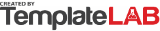 Business NameBusiness NameBusiness NameBusiness NameCLIENT COMPANYInvoice #:100052/23AddressOrder #:254-225City State, Zip CodeDate:15/03/2023(555) 4566-78900Due Date:31/03/2023email@clientcompany.comINVOICEINVOICESERVICE DESCRIPTIONUNIT PRICEQTYAMOUNTINVOICEINVOICEDigital marketing - content writing$80.0020$1,600.00INVOICEINVOICESearch Engine Optimization$90.005$450.00INVOICEINVOICEVideo Material$50.005$250.00INVOICEINVOICESocial Media Marketing$45.0010$450.00INVOICEINVOICEData & Analytics$100.005$500.00INVOICEINVOICEConversion Rate Optimization$60.0012$720.00INVOICEINVOICEMarketing Automation$85.008$680.00INVOICEINVOICEINVOICEINVOICESub TotalSub Total$4,650.00INVOICEINVOICETAXTAX10%INVOICEINVOICETax AmountTax Amount$465.00INVOICEINVOICETOTAL AMOUNTTOTAL AMOUNTTOTAL AMOUNT$5,115.00$5,115.00$5,115.00Bank Transfer Details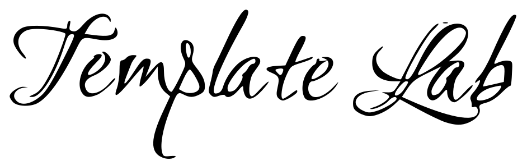 Sort Code: AIBLOCALCODEAccount #: 100000005250-55687IBAN: 12345INTACCNUMBERBIC: INTERCODE012345678Authorized SignatureAuthorized SignatureAuthorized SignatureBUSINESS NAME(555) 0123 456 789(555) 0123 456 789205 Garden Drive, office@businessname.comoffice@businessname.com21234 Los Angeles, USoffice@businessname.comoffice@businessname.com© TemplateLab.com © TemplateLab.com © TemplateLab.com © TemplateLab.com © TemplateLab.com 